СРОКИ ПОДАЧИ ЗАЯВЛЕНИЯ НА ИТОГОВОЕ СОЧИНЕНИЕ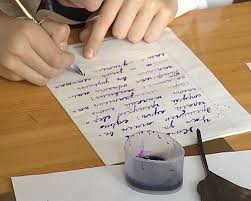 Выпускники для участия в  итоговом сочинении подают заявления не позднее, чем за две недели до начала проведения итогового сочинения в места регистрации для участия в написании итогового сочинения, определенные органами исполнительной власти субъектов Российской Федерации, осуществляющими государственное управление в сфере образования. Итоговое сочинение (изложение) проводится в организациях, осуществляющих образовательную деятельность, в которых обучающиеся осваивают образовательные программы среднего общего образования, и (или) в местах, определенных органами исполнительной власти субъектов Российской Федерации, осуществляющими государственное управление в сфере образования (далее вместе - места проведения итогового сочинения (изложения).Сроки подачи заявления на участие в итоговом сочинении (изложении)МЕСТА РЕГИСТРАЦИИ для участия в итоговом сочинении (изложении) выпускников текущего годаСроки подачи заявленияДата проведения сочинения (изложения)до 21 ноября 2018 года5 декабря 2018 годадо 23 января 2019 года6 февраля 2019 годадо 24 апреля 2019 года8 мая 2019 года№ п/пНаименование учрежденияАдрес1 Муницципальное бюджетное общеобразовательное учреждение средняя общеобразовательная школа № 7 имени Героя Советского Союза муниципального образования Тимашевский район Ст. Днепровская ул Красная 50